ХАНТЫ-МАНСИЙСКИЙ АВТОНОМНЫЙ ОКРУГ – ЮГРАХАНТЫ-МАНСИЙСКИЙ РАЙОНДУМАРЕШЕНИЕ24.11.2023											№ 372Об учреждении памятных знаков «Ханты-Мансийский район 100 лет»В ознаменование 100-летия со дня образования Ханты-Мансийского района, в соответствии с Федеральным законом от 06.10.2003 № 131-ФЗ «Об общих принципах организации местного самоуправления в Российской Федерации», руководствуясь статьей 18 и частью 1 статьи 31 Устава Ханты-Мансийского района,Дума Ханты-Мансийского районаРЕШИЛА:1. Учредить:1.1. Памятный знак «Ханты-Мансийский район 100 лет» согласно приложению 1 к настоящему решению.1.2. Памятную монету «Ханты-Мансийский район 100 лет» согласно приложению 2 к настоящему решению.1.3. Памятную медаль «Ханты-Мансийский район 100 лет» согласно приложению 3 к настоящему решению.2. Администрации Ханты-Мансийского района утвердить порядок вручения памятных знаков, учрежденных к 100-летию Ханты-Мансийского района настоящим решением. 3. Настоящее решение вступает в силу после его официального опубликования (обнародования).Приложение 1к решению Думы Ханты-Мансийского районаот 24.11.2023 № 372Описаниепамятного знака «Ханты-Мансийский  район 100 лет»Памятный знак «Ханты-Мансийский район 100 лет» представляет собой окружность диаметром 15 мм, в которую вписан традиционный узор вурсяк «трясогузка» серебристого цвета.По окружности на фоне зеленого цвета надпись: «ХАНТЫ-МАНСИЙСКИЙ РАЙОН», по центру на фоне синего цвета располагается надпись: «100 ЛЕТ» с использованием шрифта Candara.На оборотной стороне Памятного знака располагается штифт с зажимом для крепления Памятного знака к одежде. Все изображения, надписи и цифры на Памятном знаке рельефные, полированные, глянцевые. 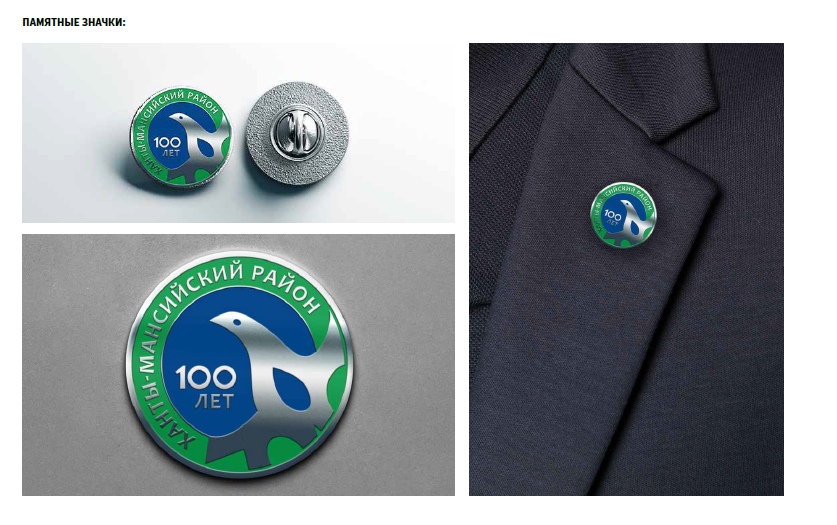 Приложение 2 к решению Думы Ханты-Мансийского районаот 24.11.2023 № 372Описание памятной монеты «Ханты-Мансийский район 100 лет»Памятная монета «Ханты-Мансийский район 100 лет» (далее – Памятная монета) представляет собой окружность диаметром 50 мм серебристого цвета. Края монеты окаймлены выпуклым бортиком шириной 1,5-1,7 мм. На лицевой стороне Памятной  монеты (аверсе): располагается (вписан) традиционный узор вурсяк «трясогузка». В верхней части по окружности Памятной монеты  надпись: «ХАНТЫ-МАНСИЙСКИЙ РАЙОН», по центру Памятной монеты располагается надпись: «100 ЛЕТ» с использованием шрифта Candara.На оборотной стороне Памятной монеты (реверсе): Окружность, окантованная узором «Оленьи рога», в центре в три строки располагается надпись: «ГОД ОСНОВАНИЯ 1923» с использованием шрифта Candara на фоне традиционного узора «Шишка».Все изображения, надписи и цифры на Памятном знаке рельефные, полированные, глянцевые.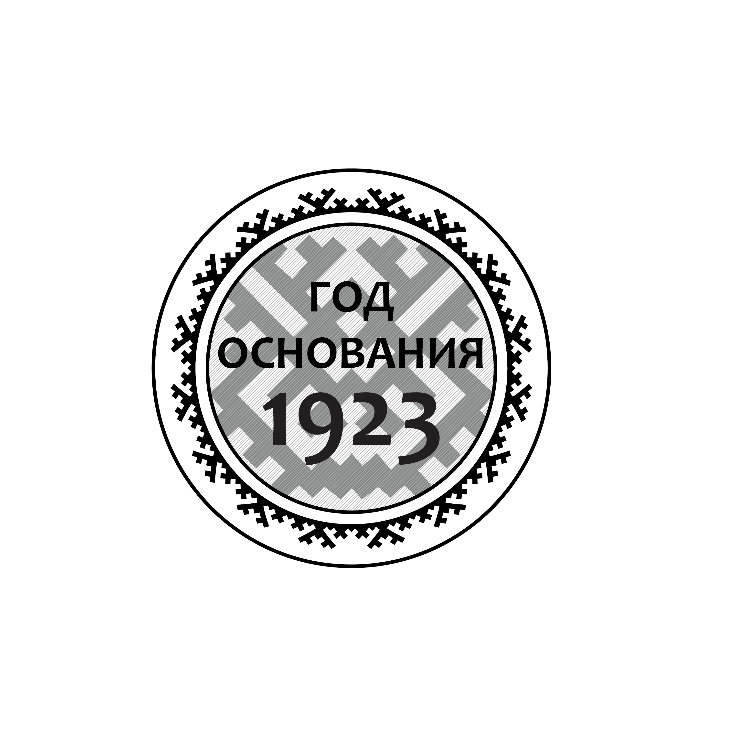 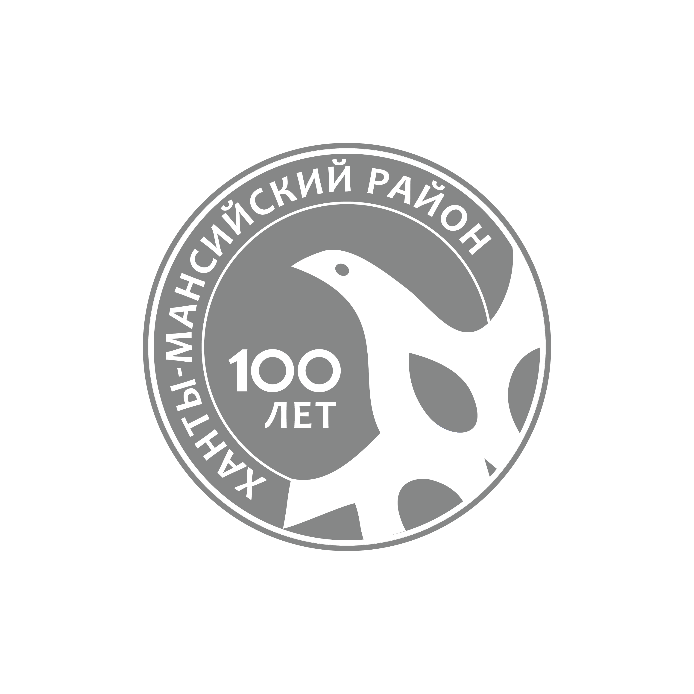 Приложение 3к решению Думы Ханты-Мансийского районаот 24.11.2023 № 372Описание памятной медали «Ханты-Мансийский район 100 лет»Памятная медаль «Ханты-Мансийский район 100 лет» (далее – Памятная медаль) представляет собой форму круга золотистого  или серебристого цвета, диаметром до 50 мм и толщиной 2-3 мм. Края Памятной медали окаймлены выпуклым бортиком шириной 1,7-2 мм. На лицевой стороне Памятной медали (аверсе): располагается традиционный узор вурсяк «трясогузка». В верхней части по окружности Памятной медали надпись: «ХАНТЫ-МАНСИЙСКИЙ РАЙОН», по центру Памятной медали располагается надпись: «100 ЛЕТ» с использованием шрифта Candara.На оборотной стороне Памятной медали (реверсе): По всей окружности бортика располагается окантовка узором «Оленьи рога», в центре в три строки располагается надпись: «ГОД ОСНОВАНИЯ 1923» с использованием шрифта Candara на фоне традиционного узора «Шишка».Все изображения, надписи и цифры на Памятной медали рельефные, полированные, глянцевые.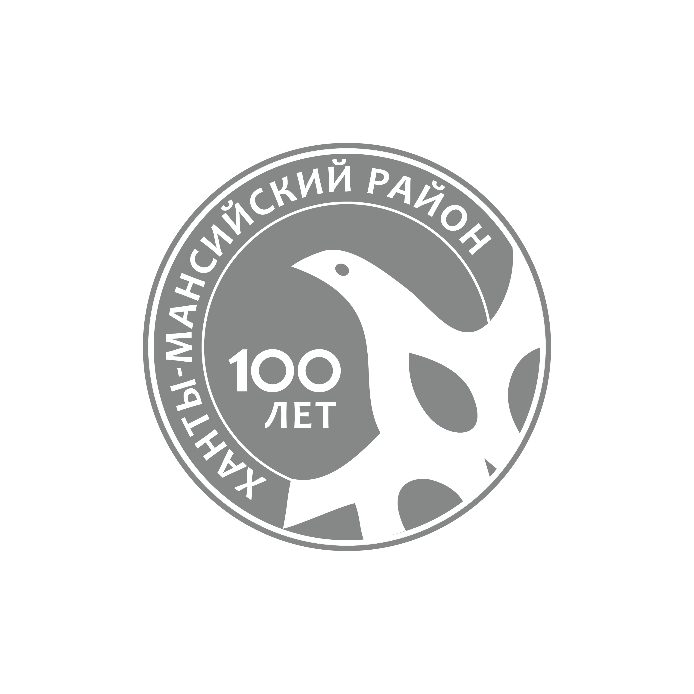 Председатель ДумыХанты-Мансийского районаЕ.А. Данилова24.11.2023ГлаваХанты-Мансийского районаК.Р. Минулин24.11.2023